Live and Learn Sports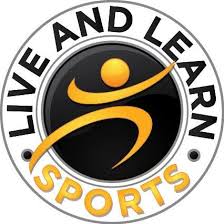 ‘Covid 19’ Risk assessment All schools which we go in to will have different risk assessments. Make sure when you enter the building you ask the office or head teacher what their guidelines are regarding their COVID 19 policy. Ask for a copy which you can keep for your records.HazardPotential for HarmControl MeasuresResponsibilityTransmission of COVID 19 between and amongst children and staffStudents, school staff and Live and Learn Sports tutorsSign in and out of school buildings.Ensure children stay 2 metres away from one another. Live and Learn Sports Tutors to maintain 2 metres away from students.No team sports to be played during Physical Education lessons.Keep your distance when speaking to school staff.Avoid close proximity conversations with children and school staff.Students must not share equipment. If equipment is needed then it must be disinfected before another student can use it. Where possible learning to take place outside. Avoid touching eyes, nose and mouth. Encourage children to avoid touching eyes, nose and mouth as well. If they do tell them to wash hands.Encourage students to CATCH IT, BIN IT, KILL IT then wash hands for 20 seconds.Students and staff to wash hands for 20 seconds when re-entering the building. Staff to wash clothes when re-entering their home. Wear clean uniform every day.  Some PE stores may be locked but if you use school equipment then clean it thoroughly before it is placed back in to the store. Be mindful what equipment is taken in to schools. Some schools may limit what equipment is taken in.  Any staff experiencing symptoms they must self-isolate with members of their household for 7 days.   Live and Learn Sports tutor